Philosophy and the Climate Crisis ConferenceApril 29, 2023Resources shared by participants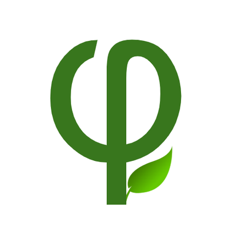 Thank you to everyone who participated in the conference!
One of the biggest advantages of virtual conferences is the chat box. We encouraged active use of the chat, and many participants dropped useful links and resources into the chat throughout the day. We have collected some of them here. You can also find video recordings on the conference website, and more resources on the Philosophers for Sustainability Resources Page.If you have other related resources you would like to see shared more widely, please send them to philosophersforsustainability@gmail.com. Simona Capisani and Eugene ChislenkoConference organizersI. Teaching and CurriculumOur collaborative live document on teaching-related resources, organized by Nora Mills BoydISEE syllabus collection Kyle Whyte’s Indigenous Climate Change and Climate Justice teaching materials and advanced bibliographyJeremy Bendik-Keymer on emergent curriculumKrista Hiser and Matthew Lynch, “Worry and Hope: What College Students Know, Think, Feel and Do about Climate Change”Krista Hiser’s series Field Notes: Teaching Climate Change in Higher Education and her climate emotion podcast at Citizens Climate Lobby with Sarah Jaquette RayMarion Hourdequin on cultivating climate response-abilityII. Institutional ChangeHelen De Cruz on alternating in person and virtual conferencesEugene Chislenko, “The Role of Philosophers in Climate Change”Fossil Free Research and its letter, Data for Progress report, and big win at Princeton; an example of research conflicts of interest; fossilfreeresearch@gmail.comHarvard’s divestment from fossil fuels, with faculty participation and its Complaint Guide and Teen Vogue coverageThe financial case for divestmentThe Climate Defense ProjectEnd Fossil and its Occupy GuideThe University of Barcelona’s mandatory climate moduleSciences Po mandatory ecological courseThird Act’s work tackling banksFlying Less guidelinesThe APA 2+1 CampaignIII. Public PhilosophyThe Climate Matters series at the Blog of the APAKian Mintz-Woo’s conference presentation slides Writing Philosophy for the PublicPublic Philosophy Initiatives at PennWe Are All Explorers bookPeters and Nagel on zombie ideas (why failed ideas persist)Bruno Latour, Down to EarthEngaged Philosophy, and its interview with Jeremy Bendik-KeymerJeremy Bendik-Keymer’s blog pieces on public philosophy and socially engaged artKian Mintz-Woo and Simona Capisani on talking to children about climate changeHelen De Cruz and Jonathan Flowers on John Dewey and the pandemicKian Mintz-Woo’s pieces on carbon captureSophia Leonard et al, “Public Humanities in the Reconstructed University”Networking with Plants in the Anthropocene and its podcast on plants; The Philosophy and the Climate Crisis 2021 conference and video recordingsIV. Other resourcesHelen De Cruz and Johan De Smedt, “Melioristic Genealogies and Indigenous Philosophies”Native Perspectives on Sustainability: an interview with Jeannette ArmstrongSimona Capisani and Eugene Chislenko, “Community Building in an Online Conference” An introduction to degrowthReckoning – creative writing on environmental justiceOghenechovwe Donald Ekpeki, “O2 Arena” short storyRachel Frederiks, “Climate Legacy” Marc Lance’s guide to sustaining one’s own activism